Golfclub Nuclea 2017Vriendenpas  Jos Plessers 130764  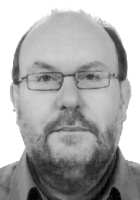 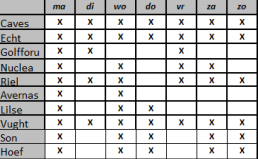 